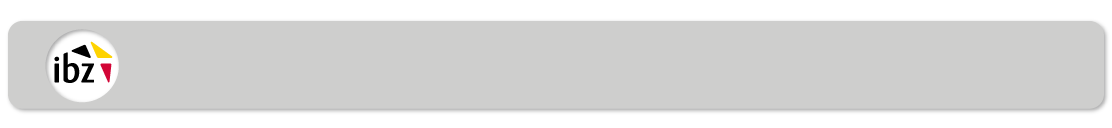 Brief aan de voorzitters van de stembureausNaam:Adres:Kieskanton:Kantonhoofdbureau BKantonhoofdbureau BI. Telbureau die de stembiljetten zullen tellen I. Telbureau die de stembiljetten zullen tellen U zal de roze stembiljetten moeten bezorgen aan het telbureau B(De getuigen die in uw stembureau hebben gezeteld, mogen u vergezellen)U zal de roze stembiljetten moeten bezorgen aan het telbureau B(De getuigen die in uw stembureau hebben gezeteld, mogen u vergezellen)Nummer Telbureau:Adres: II. Overige omslagen te bezorgen aan het telbureauII. Overige omslagen te bezorgen aan het telbureauVolgende stukken zullen eveneens aan het telbureau B moeten worden afgegeven:Volgende stukken zullen eveneens aan het telbureau B moeten worden afgegeven:Omslag met één exemplaar van het proces-verbaal van het stembureau, met daarbij gevoegd het roze modelstembiljet van het Vlaams ParlementOmslag met één exemplaar van het proces-verbaal van het stembureau, met daarbij gevoegd het roze modelstembiljet van het Vlaams ParlementOmslag met de stembiljetten voor het Vlaams Parlement die van de kiezers werden teruggenomenOmslag met de stembiljetten voor het Vlaams Parlement die van de kiezers werden teruggenomenOmslag met de niet-gebruikte stembiljetten voor het Vlaams ParlementOmslag met de niet-gebruikte stembiljetten voor het Vlaams ParlementHandtekeningHandtekeningPlaatsDatumDe Voorzitter van het Kantonhoofdbureau